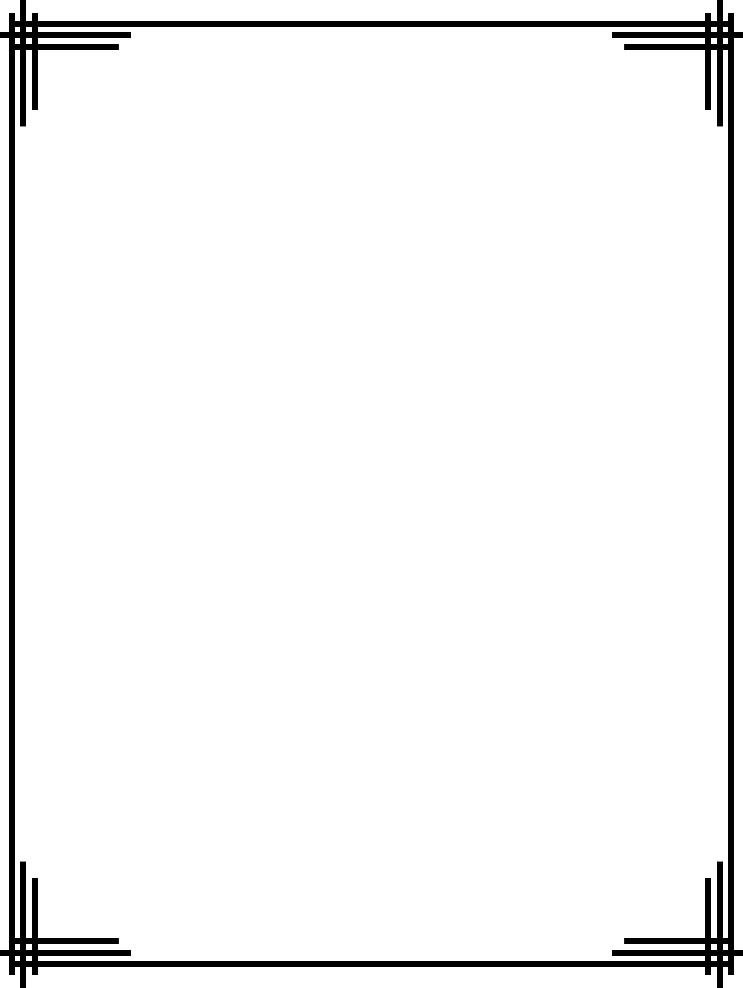 　地域経済の担い手となる小規模事業者に対し、消費税増税並びに消費税軽減税率導入に伴う企業対応策を学ぶことを目的として事業者向けセミナーを開催します。なお、資料を準備しますので受講希望の方は、11月10日（金）までに下記申込書にご記入のうえ商工会まで申し込みください。記開催日時　　平成２９年１１月２０日（月）　１３時３０分～開催場所　　小国町商工会　　　　　　阿蘇郡小国町宮原１７５４－１４テーマ  「消費税軽減税率導入に伴う企業対応策と実務処理について」～消費税10％までに何ができるか、　　　　　　　　　　何を準備しなければならないか？～講　　師　　椿税理士事務所　税理士　椿　喜久雄　氏　　受講料　　無 料　　　申込先　　小国町商工会　Fax：０９６７－４６－３７５８ ※　このままご記入のうえＦＡＸして下さい。セミナー受講申込書事業所名　　　　　　　　Tel　　　　　　　　　　　　　　　　　　　　　　　　　　　　Fax　　　　　　　　　　　　　業　 種受講者名